Stormwater Management Plan Template – Ver. 1.1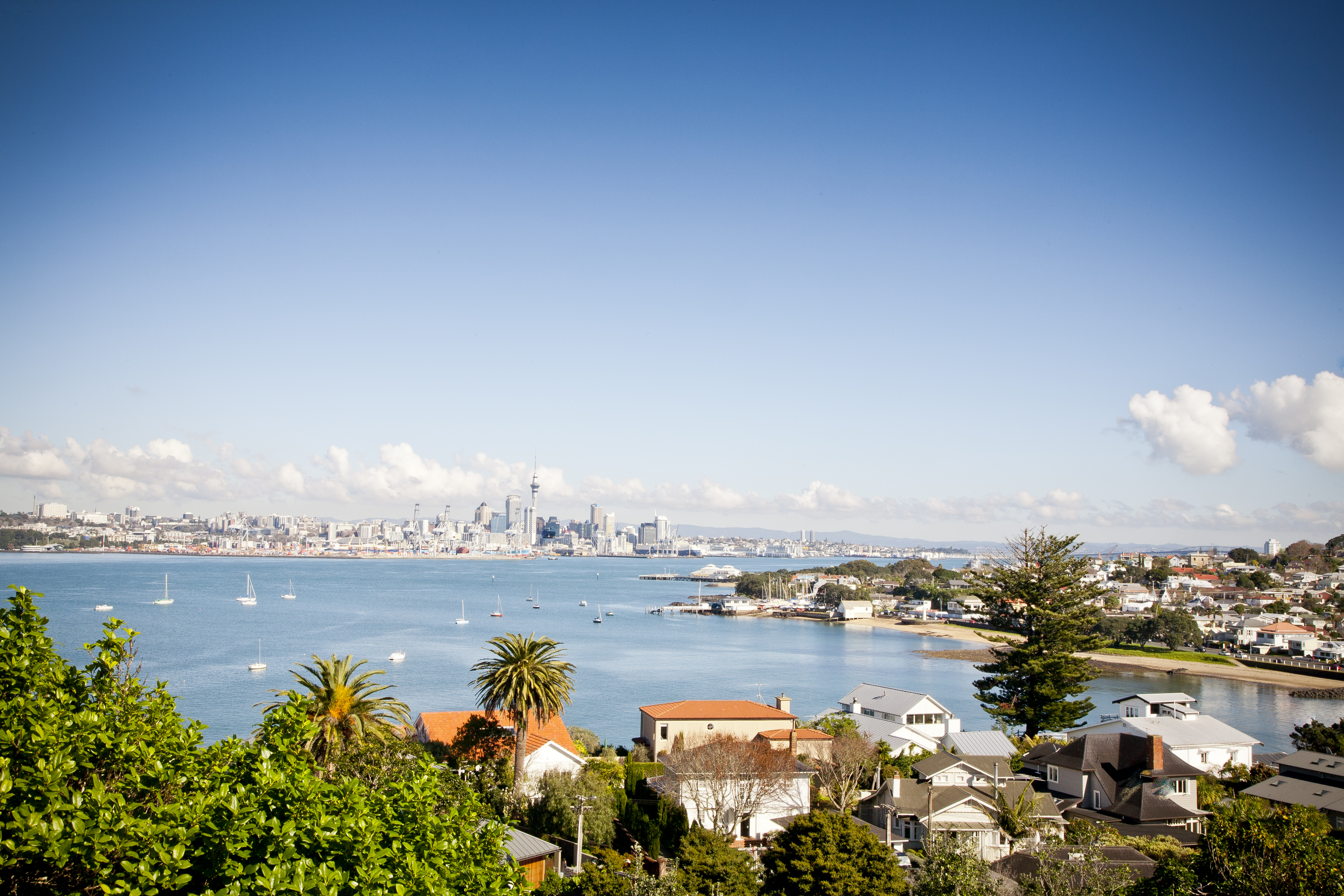 Template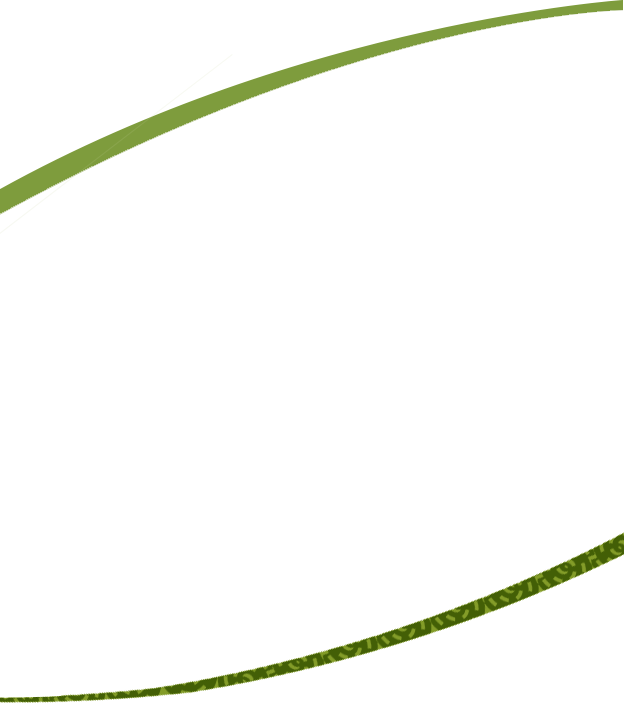 Document controlPurposeDocumentVersion HistoryApprovalTable of contentsExecutive summary	41	Existing site appraisal	52	Development summary and planning context	73	Mana whenua: Te ao Māori and mātauranga	84	Stakeholder engagement and consultation	95	Proposed development	106	Stormwater management	117	Departures from regulatory or design codes	148	Conclusions and recommendations for future work	15Appendix A – Plans of existing site features	16Appendix B – Proposed development plans	17Appendix C1 – Proposed stormwater management	18Appendix C2 – Stormwater management selection process and assessment	19Appendix C3 – Draft operation and maintenance	20Executive summary[insert chapter introduction statement here][insert Executive summary text here]Existing site appraisal[insert chapter introduction statement here]Summary of data sources and datesLocation and general information[insert location and general information description and figures here] Topography[insert topography description and figures here] Geotechnical[insert geotechnical description and figures here] Existing drainage features and stormwater infrastructure[insert stormwater drainage description and figures here] Receiving environment[insert receiving environment description and figures here] Existing hydrological features[insert hydrological features description and figures here] Flooding and flowpaths[insert flooding and flowpath description and figures here] Coastal inundation[insert coastal inundation description and figures here]   Biodiversity [insert biodiversity description and figures here]   Cultural and heritage sites[insert cultural and heritage description and figures here]   Contaminated land[insert contaminated land description and figures here] Development summary and planning context[insert chapter introduction statement here]Regulatory and design requirements[insert regulatory requirements here] Mana whenua: Te ao Māori and mātauranga[insert chapter introduction statement here]Identification and incorporation of mana whenua values[insert mana whenua discussion here] Stakeholder engagement and consultation[insert chapter introduction statement here]Proposed development[insert chapter introduction statement here]General development information[insert general development discussion here] Location and area[insert location description and figures here] Purpose of the development[insert purpose description and figures here] Site layout and urban form[insert layout description and figures here] Earthworks[insert earthworks description and figures here] Stormwater management[insert chapter introduction statement here]Principles of stormwater managementOriginal principles[insert principles description and figures here] Updated principles[insert principles description and figures here] Proposed stormwater managementGeneral[insert stormwater management description and figures here] Water quality[insert water quality mitigation description and figures here] Stream hydrology[insert hydrology description and figures here] Flooding 10 percent AEP event (Network Capacity)[insert capacity and flooding mitigation description and figures here] Flooding 1 percent AEP event (Habitable floors)[insert flooding mitigation description and figures here] Overland flowpath and floodplain management[insert flowpath and floodplain description and figures here] Development staging[insert staging description and figures here] Hydraulic connectivity[insert hydraulic connectivity description and figures here] Asset ownership[insert asset ownership description here] Ongoing maintenance requirements[insert maintenance description here] Implementation of stormwater network[insert implementation description here] Dependencies[insert dependencies description here].Risks[insert chapter introduction statement here]Departures from regulatory or design codes[insert chapter introduction statement here][insert departures description here] Conclusions and recommendations for future work[insert chapter introduction statement here]Conclusions[insert conclusion here] Recommendations[insert recommendations here] Appendix A – Plans of existing site featuresAppendix B – Proposed development plansAppendix C1 – Proposed stormwater management Appendix C2 – Stormwater management selection process and assessmentAppendix C3 – Draft operation and maintenance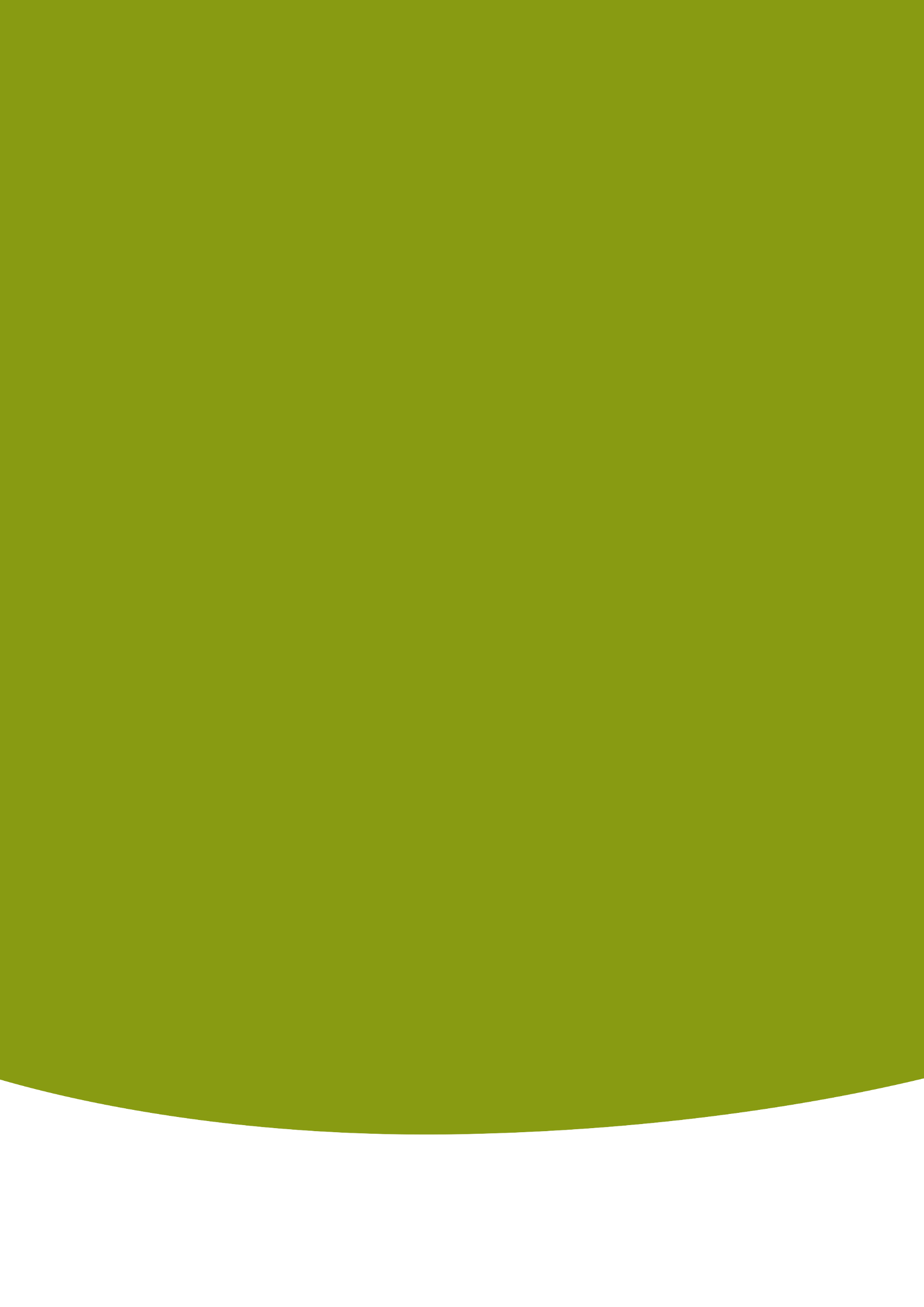 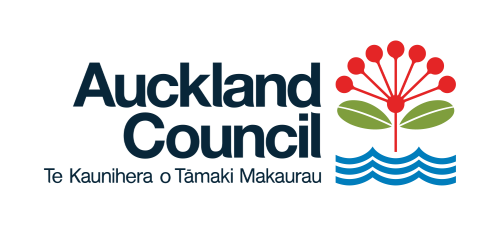 PurposeDocument NameVer. 1Author of the Stormwater Management PlanAuthor of the Stormwater Management PlanAuthor of the Stormwater Management PlanReviewedDate:ApprovedDate:Existing site appraisal itemSource and date of data usedTopographyGeotechnical / soil conditionsExisting stormwater networkExisting hydrological featuresStream, river, coastal erosionFlooding and flowpathsCoastal InundationEcological / environmental areasCultural and heritage sitesContaminated landExisting site elementSite addressLegal descriptionCurrent Land UseCurrent building coverageHistorical Land UseRequirementRelevant regulatory / design to followUnitary Plan – SMAF hydrology mitigationHigh Contaminant Generating AreasNatural HazardsAuckland Unitary Plan PrecinctExisting Catchment Management PlanAuckland Council Regionwide Network Discharge ConsentStakeholders What is the reason for interest?What engagement has been completed?Feedback and responseWhat is the risk to the proposed stormwater management?How can this be mitigated / managed?What other management / mitigation could be used?When does this risk need to be addressed?What is the resultant level of risk?